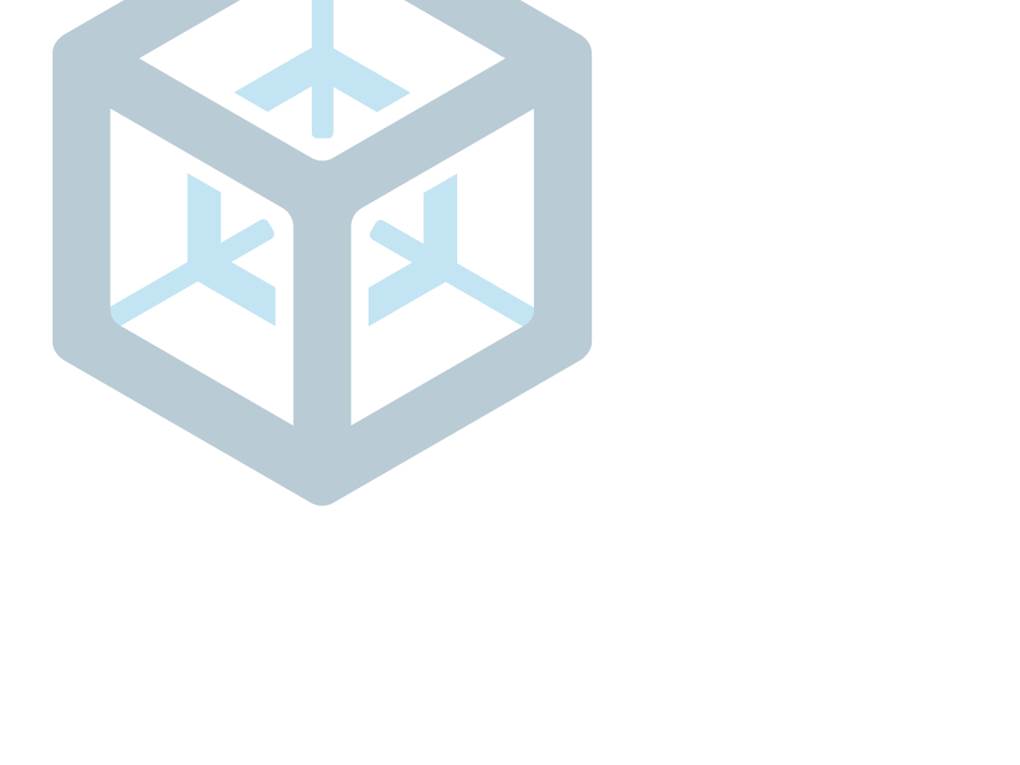 1	Identifikační údaje zadavatele a další informace	32	Předmět plnění veřejných zakázek	43	Doba a místo plnění veřejných zakázek	44	Kvalifikace dodavatelů	45	Prokazování kvalifikace ve zvláštních případech	76	Doklady o kvalifikaci dodavatele	87	Podání žádosti o účast	98	Zařazení do zavedeného dynamického nákupního systému	109	Hodnocení	1010	Další podmínky a požadavky zadavatele	1011	Dostupnost zadávací dokumentace	1112	Vysvětlení, změna nebo doplnění zadávací dokumentace	1113	Informace o zpracování osobních údajů	11Identifikační údaje zadavatele a další informaceIdentifikace zadavateleNázev zadavatele: 	Státní pokladna Centrum sdílených služeb, s. p.Sídlo:			Na Vápence 915/14, 130 00 Praha 3IČO:			03630919Kontaktní osoba zadavateleKontaktní osobou ve věcech souvisejících se zavedením dynamického nákupního systému je MT Legal s.r.o., advokátní kancelář, Jugoslávská 620/29, 120 00 Praha 2, e-mail: vz@mt-legal.com. Kontaktní osoba zajišťuje veškerou komunikaci zadavatele s dodavateli (tím není dotčeno oprávnění statutárního orgánu či jiné pověřené osoby zadavatele) a je v souladu s § 43 ZZVZ pověřena výkonem zadavatelských činností v tomto zadávacím řízení. Kontaktní osoba je pověřena také k přijímání případných námitek dodavatelů dle § 241 a násl. ZZVZ. Informace o zadávacím řízeníZadavatel prostřednictvím tohoto zadávacího řízení zavádí dynamický nákupní systém dle § 138 a násl. ZZVZ (dále též jen „DNS“). DNS bude zaveden na dobu neurčitou. Zadavatel předpokládá zadávání veřejných zakázek v DNS v předem neurčených nepravidelných intervalech odvislých zejména od provozních potřeb zadavatele. Rovněž objemy jednotlivých veřejných zakázek zadávaných v DNS zadavatel předpokládá od jednotek až po desítky jednotek v rámci jednotlivé veřejné zakázky.DNS je zaváděn elektronicky pomocí elektronického nástroje E-ZAK.Zadávací dokumentace včetně jejích příloh je zveřejněna na profilu zadavatele https://mfcr.ezak.cz/profile_display_58.html.Elektronický nástroj E-ZAKVeškeré úkony v rámci zadávacího řízení se provádějí elektronicky prostřednictvím elektronického nástroje E-ZAK, nestanoví-li zadavatel v zadávacích podmínkách nebo v průběhu zadávacího řízení jinak. Zadavatel dodavatele upozorňuje, že pro plné využití všech možností elektronického nástroje E-ZAK je třeba provést a dokončit tzv. registraci dodavatele.Veškeré písemnosti zasílané prostřednictvím elektronického nástroje E-ZAK se považují za řádně doručené dnem jejich doručení do uživatelského účtu adresáta písemnosti v elektronickém nástroji E-ZAK. Na doručení písemnosti nemá vliv, zda byla písemnost jejím adresátem přečtena, případně, zda elektronický nástroj E-ZAK adresátovi odeslal na kontaktní emailovou adresu upozornění o tom, že na jeho uživatelský účet v elektronickém nástroji E-ZAK byla doručena nová zpráva, či nikoli.Podmínky a informace týkající se elektronického nástroje E-ZAK včetně informací o používání elektronického podpisu jsou dostupné na https://mfcr.ezak.cz/manual.html.Předmět plnění veřejných zakázekPředmět veřejných zakázekPředmětem plnění veřejných zakázek bude nákup serverů s procesory Power9. Dodavatel bude povinen dodat zadavateli do místa plnění (včetně dopravy) jednotlivé typy serverových technologií (HW a SW komponenty), včetně jejich příslušenství, SW licencí, dokladů nezbytných k jejich užívání, případně včetně HW maintenance a/nebo SW maintenance, bude-li maintenance pro konkrétní dílčí veřejnou zakázku požadována. Podobný popis předmětu plnění s požadovanou technickou specifikací bude vždy uveden v zadávací dokumentaci pro zadávání veřejných zakázek v DNS a/nebo výzvě k podání nabídek a v jejich přílohách.Předpokládaná hodnota veřejných zakázekPředpokládaná hodnota veřejných zakázek, které mohou být v DNS zadány, určená zadavatelem postupem podle § 16 a násl. ZZVZ činí 50 000 000,00 Kč bez DPH.Klasifikace předmětu veřejné zakázky (CPV)Zadavatel vymezil v oznámení o zahájení tohoto zadávacího řízení veřejné zakázky její předmět dle referenční klasifikace platné pro veřejné zakázky, a to následujícím způsobem:Doba a místo plnění veřejných zakázekPředpokládaná doba plněníTermín zavedení DNS je podmíněn průběhem zadávacího řízení. DNS bude zaveden na dobu neurčitou; změna doby trvání DNS se však v souladu s § 139 odst. 9 ZZVZ může změnit. Doba plnění jednotlivých veřejných zakázek zadávaných v DNS bude vždy stanovena ve výzvě k podání nabídky dle § 141 ZZVZ.Místo plnění veřejných zakázekMístem plnění veřejných zakázek je sídlo zadavatele na adrese Státní pokladna Centrum sdílených služeb, s. p., se sídlem Na Vápence 915/14, Praha 3, PSČ 130 00 a Středočeský kraj.Kvalifikace dodavatelůKvalifikovaným pro plnění veřejné zakázky je v souladu s § 73 a následně ZZVZ dodavatel, který:prokáže základní způsobilost podle § 75 ZZVZ; prokáže profesní způsobilost podle § 77 ZZVZ;prokáže splnění technické kvalifikace.Základní způsobilost dle § 74 ZZVZK prokázání splnění některých kritérií základní způsobilosti dle tohoto článku je dodavatel oprávněn využít vzoru, který je přílohou č. 1 této zadávací dokumentace (Příloha č. 1 - Vzor čestného prohlášení k prokázání splnění některých kritérií základní způsobilosti dle čl. 4.1 zadávací dokumentace).Profesní způsobilost dle § 77 ZZVZSplnění profesní způsobilosti prokáže dodavatel, který předloží: Podmínky prokázání splnění technické kvalifikaceZadavatel stanovil kritéria technické kvalifikace za účelem prokázání odborných schopností a zkušeností dodavatele, které pokládá za nezbytné pro plnění veřejné zakázky v odpovídající kvalitě. Zadavatel k prokázání kritérií technické kvalifikace požaduje předložit seznam významných dodávek, a to za dále uvedených podmínek.Seznam významných dodávek (dále též jen „referenční zakázka“) poskytnutých dodavatelem za poslední tři (3) roky před zahájením tohoto zadávacího řízení včetně uvedení ceny a doby jejich poskytnutí a identifikace objednatele. Seznam významných dodávek bude zpracovaný formou čestného prohlášení dodavatele s uvedením:identifikace objednatele, pro kterého byla referenční zakázka realizována, vč. uvedení kontaktní osoby (jména a příjmení) příslušného objednatele referenční zakázky a kontaktních údajů na tuto osobu, u které bude možné údaje o referenční zakázce ověřit;stručného popisu a rozsahu referenční zakázky;doby jejího poskytnutí s uvedením minimálně měsíce a roku dodání;ceny referenční zakázky v Kč bez DPH;místo dodání předmětu referenční zakázky.Dodavatel splňuje toto kritérium kvalifikace, pokud za poslední 3 roky před zahájením zadávacího řízení realizoval minimálně 3 významné dodávky HW a SW serverů v rozsahu dodání, instalace a zprovoznění serverů v minimálním celkovém objemu realizovaných dodávek 20 milionů Kč bez DPH, přičemž-	alespoň jedna z těchto dodavatelem uvedených významných dodávek byla ve výši nejméně 8 milionů Kč bez DPH.K prokázání splnění kritérií technické kvalifikace dle čl. 4.3.1 této zadávací dokumentace je dodavatel oprávněn využít formulář, který je přílohou č. 2 této zadávací dokumentace – Formulář k prokázání technické kvalifikace dle čl. 4.3.1 zadávací dokumentace – seznam významných dodávek.Prokazování kvalifikace ve zvláštních případechProkazování kvalifikace v případě podání společné žádosti o účast více dodavatelůMá-li být předmět veřejné zakázky plněn několika dodavateli společně a za tímto účelem podávají společnou žádost o účast, je každý z dodavatelů povinen prokázat splnění základní způsobilosti a profesní způsobilosti podle § 77 odst. 1 ZZVZ v plném rozsahu. Splnění technické kvalifikace podle § 79 ZZVZ musí prokázat všichni dodavatelé společně.Zadavatel požaduje, aby v případě společné účasti dodavatelů dodavatelé v žádosti o účast doložili, jaké bude rozdělení odpovědnosti za plnění veřejné zakázky. Zadavatel vyžaduje, aby odpovědnost nesli všichni dodavatelé podávající společnou žádost o účast společně a nerozdílně. Dodavatel za účelem ověření této skutečnosti doloží v žádosti o účast písemný závazek všech těchto dodavatelů.Prokazování kvalifikace prostřednictvím jiné osobyPokud není dodavatel schopen prokázat splnění určité části technické kvalifikace nebo profesní způsobilosti požadované zadavatelem v plném rozsahu, je oprávněn splnění způsobilosti či kvalifikace v chybějícím rozsahu prokázat prostřednictvím jiné osoby (to neplatí v případě profesní způsobilosti podle § 77 odst. 1 ZZVZ). Dodavatel je v takovém případě povinen zadavateli předložita)	doklady prokazující splnění profesní způsobilosti podle § 77 odst. 1 ZZVZ jinou osobou (výpis z obchodního rejstříku či jiné obdobné evidence),b)	doklady prokazující splnění chybějící části kvalifikace prostřednictvím jiné osoby,c)	doklady o splnění základní způsobilosti § 74 ZZVZ jinou osobou ad)	písemný závazek jiné osoby k poskytnutí plnění určeného k plnění veřejné zakázky nebo k poskytnutí věcí nebo práv, s nimiž bude dodavatel oprávněn disponovat v rámci plnění veřejné zakázky, a to alespoň v rozsahu, v jakém jiná osoba prokázala kvalifikaci za dodavatele. Má se za to, že tento požadavek je splněn, pokud obsahem písemného závazku jiné osoby je společná a nerozdílná odpovědnost této osoby za plnění veřejné zakázky společně s dodavatelem. Prokazuje-li však dodavatel prostřednictvím jiné osoby kvalifikaci a předkládá doklady podle§ 79 odst. 2 písm. a), b) nebo d) ZZVZ vztahující se k takové osobě, musí písemný závazek obsahovat rovněž závazek, že jiná osoba bude vykonávat stavební práce či služby, ke kterým se prokazované kritérium kvalifikace vztahuje.Dodavatelé a jiné osoby prokazují (mohou prokázat) kvalifikaci společně.Prokazování způsobilosti dodavatele výpisem ze seznamu kvalifikovaných dodavatelůDodavatel může jako doklad prokazující jeho způsobilost předložit výpis ze seznamu kvalifikovaných dodavatelů vydaný provozovatelem seznamu. Předloží-li dodavatel zadavateli výpis ze seznamu kvalifikovaných dodavatelů, tento výpis nahrazuje doklady prokazující:profesní způsobilost podle § 77 zákona v tom rozsahu, v jakém údaje ve výpisu ze seznamu kvalifikovaných dodavatelů prokazují splnění kritérií profesní způsobilosti a základní způsobilost podle § 74 zákona.Zadavatel přijme výpis ze seznamu kvalifikovaných dodavatelů, pokud k poslednímu dni, ke kterému má být prokázána základní způsobilost nebo profesní způsobilost, není výpis ze seznamu kvalifikovaných dodavatelů starší než 3 měsíce. Zadavatel nemusí přijmout výpis ze seznamu kvalifikovaných dodavatelů, na kterém je vyznačeno zahájení řízení podle § 231 odst. 4 zákona.  Stejně jako výpis ze seznamu kvalifikovaných dodavatelů může dodavatel prokázat kvalifikaci osvědčením, které pochází z jiného členského státu, v němž má dodavatel sídlo, a které je obdobou výpisu ze seznamu kvalifikovaných dodavatelů.Prokazování kvalifikace certifikátem Kvalifikaci dodavatele lze prokázat i platným certifikátem vydaným v rámci schváleného systému certifikovaných dodavatelů. Má se za to, že dodavatel je kvalifikovaný v rozsahu uvedeném na certifikátu. Zadavatel bez zvláštních důvodů nebude zpochybňovat údaje uvedené v certifikátu. Stejně jako certifikátem může dodavatel prokázat kvalifikaci osvědčením, které pochází z jiného členského státu, v němž má dodavatel sídlo, a které je obdobou certifikátu vydaného v rámci systému certifikovaných dodavatelů.Doklady o kvalifikaci dodavateleForma dokladůDodavatel prokáže svoji kvalifikaci předložením kopií dokladů. Dodavatel je ale oprávněn předložit i originály nebo úředně ověřené kopie těchto dokladů. Dodavatel může vždy nahradit požadované doklady jednotným evropským osvědčením pro veřejné zakázky. Zadavatel v souladu s § 86 odst. 2 ZZVZ nepřipouští, aby účastník zadávacího řízení nahradil předložení dokladů ke kvalifikaci čestným prohlášením.Stáří vybraných dokladůDoklady prokazující základní způsobilost podle § 74 zákona a profesní způsobilost podle § 77 odst. 1 zákona musí prokazovat splnění požadovaného kritéria způsobilosti nejpozději v době 3 měsíců přede dnem zahájení zadávacího řízení.Rovnocenné doklady Pokud zadavatel vyžaduje předložení dokladu a dodavatel není z důvodů, které mu nelze přičítat, schopen předložit požadovaný doklad, je oprávněn předložit jiný rovnocenný doklad. Zahraniční doklady Pokud zákon nebo zadavatel vyžaduje předložení dokladu podle právního řádu České republiky, může dodavatel předložit obdobný doklad podle právního řádu státu, ve kterém se tento doklad vydává; tento doklad dodavatel předloží s překladem do českého jazyka. Doklad ve slovenském jazyce a doklad o vzdělání v latinském jazyce předkládá dodavatel bez překladu. Pokud se podle příslušného právního řádu požadovaný doklad nevydává, nahradí jej dodavatel čestným prohlášením.Odkaz na informace veřejné správyPovinnost předložit doklad může dodavatel splnit i odkazem na odpovídající informace vedené v informačním systému veřejné správy nebo v obdobném systému vedeném v jiném členském státu, který umožňuje neomezený dálkový přístup. Takový odkaz musí obsahovat internetovou adresu a údaje pro přihlášení a vyhledání požadované informace.Podání žádosti o účastZadavatel žádá dodavatele, aby žádost o účast byla zpracována v souladu s níže uvedenými požadavky zadavatele na formální úpravu, strukturu a obsah žádosti o účast.Podmínky pro podání žádosti o účast v elektronické podoběLhůta pro podání žádostí o účast (pro zavedení DNS) dle termínu uveřejněného v oznámení o zahájení zadávacího řízení ve Věstníku veřejných zakázek a na profilu zadavatele: https://mfcr.ezak.cz/profile_display_58.html .Žádost o účast lze podat pouze v elektronické podobě, a to prostřednictvím elektronického nástroje E-ZAK.Žádost o účast musí být šifrována v souladu s požadavky elektronického nástroje E-ZAK. Podrobné instrukce elektronického nástroje se nacházejí v „uživatelské příručce“ na internetové adrese https://mfcr.ezak.cz/test_index.html.Žádost o účast bude účastníkem zadávacího řízení vložena v elektronické podobě do elektronické žádosti o účast vytvořené v elektronickém nástroji E-ZAK, který zaručuje splnění všech podmínek bezpečnosti a důvěrnosti vkládaných dat, vč. absolutní nepřístupnosti žádostí o účast na straně zadavatele před uplynutím stanovené lhůty pro jejich protokolární zpřístupnění.Systémové požadavky na PC pro podání a elektronický podpis v aplikaci E-ZAK jsou k dispozici na internetové adrese http://www.ezak.cz/faq/pozadavky-na-system.Adresa pro podání elektronických žádostí o účast je https://mfcr.ezak.cz/profile_display_58.html, prostřednictvím odkazu v sekci této veřejné zakázky.Žádost o účast musí být zpracována ve všech částech v českém jazyce (výjimku tvoří odborné názvy a údaje). V případě cizojazyčných dokumentů připojí dodavatel k dokumentům překlad do českého jazyka. Povinnost připojit k dokladům překlad do českého jazyka se nevztahuje na doklady ve slovenském jazyce a na doklady o dosaženém vzdělání v latinském jazyce.Zařazení do zavedeného dynamického nákupního systémuZadavatel umožní po celou dobu trvání DNS každému dodavateli podat žádost o účast dle této zadávací dokumentace. Pravidla pro podání žádosti o účast a její posouzení jsou vymezeny v § 140 ZZVZ.S ohledem na § 140 odst. 1 ZZVZ, podle kterého zadavatel umožní po celou dobu trvání DNS každému dodavateli podat žádost o účast, zadavatel upozorňuje, že je možné, aby dodavatelé podali žádost o účast pomocí elektronického nástroje E-ZAK (https://mfcr.ezak.cz/profile_display_58.html) kdykoliv po celou dobu trvání DNS (po zavedení DNS).V případě, kdy tato zadávací dokumentace obsahuje požadavek na prokázání určitých skutečností na straně dodavatele a/nebo na předložení dokladů a jejich stáří ve vazbě na okamžik zahájení zadávacího řízení, platí odchylně pro dodavatele žádající o zařazení do již zavedeného DNS, že tímto okamžikem je podání žádosti o účast. HodnoceníPři zavádění DNS nejsou nabídky hodnoceny. při zadávání jednotlivých veřejných zakázek v DNS bude hodnocení nabídek provedeno v souladu s ustanovením § 114 a násl. ZZVZ podle ekonomické výhodnosti nabídek, na základě nejnižší nabídkové ceny.Předmětem hodnocení bude celková nabídková cena v Kč bez DPH stanovená dodavatelem v jeho nabídce v souladu s výzvou k podání nabídky. Jako nejvýhodnější nabídka bude vyhodnocena nabídka s nejnižší celkovou nabídkovou cenou v Kč bez DPH.V případě rovnosti cen rozhodne los.Další podmínky a požadavky zadavateleV případě, že v době trvání DNS dojde ke změně skutečností a údajů o kvalifikaci účastníka zadávacího řízení, je účastník zadávacího řízení povinen o této změně zadavatele informovat dle § 88 ZZVZ.Před uzavřením smlouvy pro jednotlivou dílčí veřejnou zakázku zadávanou v rámci DNS si zadavatel od vybraného dodavatele vždy vyžádá předložení originálů nebo ověřených kopií dokladů o kvalifikaci, pokud již nebyly zadavateli předloženy.Zadavatel posoudí došlé žádosti o účast z hlediska splnění požadavků zadavatele uvedených v zadávací dokumentaci. Do DNS budou zařazení účastníci zadávacího řízení, kteří podali žádost o účast prokazující splnění požadavků dle zadávací dokumentace. Účastník zadávacího řízení, jehož žádost o účast nesplňuje zadávací podmínky, zadavatel vyloučí z účasti v zadávacím řízení a do DNS tohoto účastníka zadávacího řízení nezařadí.Žádost o účast zadavateli umožňuje posoudit splnění podmínek pro zařazení dodavatele do DNS, nikoliv zadat konkrétní veřejnou zakázku v DNS.Dostupnost zadávací dokumentaceZadávací dokumentací se rozumí zadávací dokumentace v užším smyslu, tj. veškeré písemné dokumenty obsahující zadávací podmínky, sdělované nebo zpřístupňované dodavatelům zadávacího řízení při zahájení zadávacího řízení, včetně změn či doplnění zadávací dokumentace.Zadávací dokumentace včetně jejích příloh je zveřejněna v souladu s § 96 odst. 1 ZZVZ na profilu zadavatele https://mfcr.ezak.cz/profile_display_58.html.Vysvětlení, změna nebo doplnění zadávací dokumentacePřestože zadávací dokumentace vymezuje požadavky zadavatele v podrobnostech nezbytných pro zpracování žádosti o účast, mohou dodavatelé požadovat vysvětlení zadávacích podmínek. Písemná žádost musí být zadavateli doručena ve lhůtě dle § 98 odst. 3 ZZVZ (8 pracovních dní před koncem lhůty pro podání žádostí o účast). Žádosti o vysvětlení zadávací dokumentace by měli dodavatelé zasílat prostřednictvím elektronického nástroje E-ZAK. Zadavatel v zákonné lhůtě 3 pracovních dní uveřejní vysvětlení zadávací dokumentace včetně přesného znění žádosti na profilu zadavatele.Zadavatel je oprávněn uveřejnit na profilu zadavatele za podmínek § 98 odst. 1 ZZVZ vysvětlení zadávací dokumentace i z vlastního podnětu. Dle § 99 ZZVZ může takto rovněž uveřejnit změnu nebo doplnění zadávací dokumentace.Informace o zpracování osobních údajůZadavatel v postavení správce osobních údajů tímto informuje ve smyslu čl. 13 Nařízení Evropského parlamentu a Rady (EU) 2016/679 o ochraně fyzických osob v souvislosti se zpracováním osobních údajů a o volném pohybu těchto údajů (dále jen „GDPR“) účastníky zadávacího řízení o zpracování osobních údajů za účelem realizace zadávacího řízení dle ZZVZ. Zadavatel může v rámci realizace zadávacího řízení zpracovávat osobní údaje dodavatelů a jejich poddodavatelů (z řad FO podnikajících), členů statutárních orgánů a kontaktních osob dodavatelů a jejich poddodavatelů, osob, prostřednictvím kterých je dodavatelem prokazována kvalifikace, členů realizačního týmu dodavatele a skutečných majitelů dodavatele. Zadavatel bude zpracovávat osobní údaje v pouze v rozsahu nezbytném pro realizaci zadávacího řízení a pouze po dobu stanovenou právními předpisy, zejména ZZVZ. Subjekty údajů jsou oprávněny uplatňovat jejich práva dle čl. 13 až 22 GDPR v písemné formě na adrese sídla zadavatele. Zadavatel předává osobní údaje ke zpracování MT Legal, s.r.o. advokátní kancelář, se sídlem Brno 2, Jakubská 121/1, PSČ 602 00, IČO: 28305043 jako zpracovateli osobních údajů, za účelem administrace zadávacího řízení dle § 43 ZZVZ.Podrobné informace o zpracování osobních údajů zadavatelem jsou obsaženy na webové stránce dostupné na adrese https://www.spcss.cz/.PřílohyNedílnou součást této zadávací dokumentace tvoří následující přílohyPříloha č. 1 - Vzor čestného prohlášení k prokázání splnění některých kritérií základní způsobilosti dle čl. 4.1 zadávací dokumentacePříloha č. 2 - Formulář k prokázání technické kvalifikace dle čl. 4.3.1 zadávací dokumentace – seznam významných dodávekSpolečně s touto zadávací dokumentací jsou dále uveřejněnyZadávací dokumentace k zadávání dílčích veřejných zakázek, a to včetně následujících přílohPříloha č. 1 – Vzor kupní smlouvy		Příloha č. 1 – Kupní cena	Příloha č. 2 – Specifikace serverů	Příloha č. 3 – Seznam technikůVýzva k podání nabídky (jejíž přílohy budou stejné jako přílohy Zadávací dokumentace k zadávání dílčích veřejných zakázek, pouze doplněné o konkrétní údaje a požadavky konkrétní dílčí veřejné zakázky zadávané v DNS)Kód CPVNázev48800000-6Informační systémy a servery48820000-2ServeryZpůsobilým je dodavatel, který:Způsobilým je dodavatel, který:Způsob prokázání splněnía)nebyl v zemi svého sídla v posledních 5 letech před zahájením zadávacího řízení pravomocně odsouzen pro trestný čin uvedený v příloze č. 3 ZZVZ nebo obdobný trestný čin podle právního řádu země sídla dodavatele; k zahlazeným odsouzením se nepřihlíží; Jde-li o právnickou osobu, musí tuto podmínku splňovat tato právnická osoba a zároveň každý člen statutárního orgánu. Je-li členem statutárního orgánu dodavatele právnická osoba, musí podmínku splňovat tato právnická osoba, každý člen statutárního orgánu této právnické osoby a osoba zastupující tuto právnickou osobu v statutárním orgánu dodavatele;Podává-li nabídku pobočka závodu zahraniční právnické osoby, musí tuto podmínku splňovat tato právnická osoba a vedoucí pobočky závodu;Podává-li nabídku pobočka závodu české právnické osoby, musí tuto podmínku splňovat tato právnická osoba, každý člen statutárního orgánu této právnické osoby, osoba zastupující tuto právnickou osobu v statutárním orgánu dodavatele a vedoucí pobočky závodu;Výpis z evidence Rejstříku trestů pro každou fyzickou a právnickou osobu, pro kterou je dle ZZVZ a zadávacích podmínek vyžadován.K zahraničním osobám viz § 81 ZZVZ.b)nemá v České republice ani v zemi svého sídla v evidenci daní zachycen splatný daňový nedoplatek;Potvrzení příslušného finančního úřadu a ve vztahu ke spotřební dani čestné prohlášení dodavatele, z něhož jednoznačně vyplývá splnění tohoto kritéria kvalifikace.c)nemá v České republice ani v zemi svého sídla splatný nedoplatek na pojistném nebo na penále na veřejné zdravotní pojištění;Čestné prohlášení dodavatele, z něhož jednoznačně vyplývá splnění tohoto kritéria kvalifikace.d)nemá v České republice ani v zemi svého sídla splatný nedoplatek na pojistném nebo na penále na sociální zabezpečení a příspěvku na státní politiku zaměstnanosti;Potvrzení příslušné okresní správy sociálního zabezpečení.e)není v likvidaci, nebylo proti němu vydáno rozhodnutí o úpadku, nebyla vůči němu nařízena nucená správa podle jiného právního předpisu nebo v obdobné situaci podle právního řádu země sídla dodavatele.Výpis z obchodního rejstříku, nebo čestné prohlášení v případě, že dodavatel není v obchodním rejstříku zapsán.Doklady prokazující základní způsobilost musí prokazovat splnění požadovaného kritéria způsobilosti nejpozději v době 3 měsíců přede dnem zahájení zadávacího řízení.Doklady prokazující základní způsobilost musí prokazovat splnění požadovaného kritéria způsobilosti nejpozději v době 3 měsíců přede dnem zahájení zadávacího řízení.Doklady prokazující základní způsobilost musí prokazovat splnění požadovaného kritéria způsobilosti nejpozději v době 3 měsíců přede dnem zahájení zadávacího řízení.Profesní způsobilost:Profesní způsobilost:Způsob prokázání splněnía)výpis z obchodního rejstříku nebo jiné obdobné evidence, pokud jiný právní předpis zápis do takové evidence vyžaduje.Výpis z obchodního rejstříku nebo výpis z jiné obdobné evidence, pokud jiný právní předpis zápis do takové evidence vyžaduje.Výpis z obchodního rejstříku nebo výpis z jiné obdobné evidence musí prokazovat splnění požadovaného kritéria způsobilosti dle čl. 4.2 písm. a) nejpozději v době 3 měsíců přede dnem zahájení zadávacího řízení (tedy nesmí být k okamžiku zahájení zadávacího řízení starší 3 měsíců).Doklady nemusí dodavatel předložit, pokud právní předpisy v zemi jeho sídla obdobnou profesní způsobilost nevyžadují.Výpis z obchodního rejstříku nebo výpis z jiné obdobné evidence musí prokazovat splnění požadovaného kritéria způsobilosti dle čl. 4.2 písm. a) nejpozději v době 3 měsíců přede dnem zahájení zadávacího řízení (tedy nesmí být k okamžiku zahájení zadávacího řízení starší 3 měsíců).Doklady nemusí dodavatel předložit, pokud právní předpisy v zemi jeho sídla obdobnou profesní způsobilost nevyžadují.Výpis z obchodního rejstříku nebo výpis z jiné obdobné evidence musí prokazovat splnění požadovaného kritéria způsobilosti dle čl. 4.2 písm. a) nejpozději v době 3 měsíců přede dnem zahájení zadávacího řízení (tedy nesmí být k okamžiku zahájení zadávacího řízení starší 3 měsíců).Doklady nemusí dodavatel předložit, pokud právní předpisy v zemi jeho sídla obdobnou profesní způsobilost nevyžadují.VPrazednedle elektronického podpisuStátní pokladna Centrum sdílených služeb, s. p.Mgr. Jakub Richter1. zástupce generálního řediteleStátní pokladna Centrum sdílených služeb, s. p.Mgr. Jakub Richter1. zástupce generálního řediteleStátní pokladna Centrum sdílených služeb, s. p.Mgr. Jakub Richter1. zástupce generálního řediteleStátní pokladna Centrum sdílených služeb, s. p.Mgr. Jakub Richter1. zástupce generálního ředitele